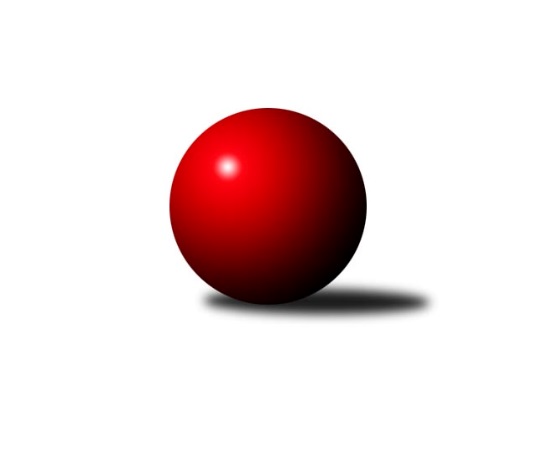 Č.13Ročník 2023/2024	20.1.2024Nejlepšího výkonu v tomto kole: 3429 dosáhlo družstvo: KK Orel Telnice3. KLM D 2023/2024Výsledky 13. kolaSouhrnný přehled výsledků:KK Orel Telnice	- TJ Sokol Vracov	8:0	3429:3329	16.0:8.0	20.1.SK Baník Ratíškovice A	- KK Slavoj Žirovnice 	6:2	3325:3265	16.0:8.0	20.1.TJ Sokol Husovice B	- Vltavan Loučovice	4:4	3291:3280	11.5:12.5	20.1.TJ Start Jihlava 	- TJ Sokol Mistřín 	2:6	3117:3212	9.0:15.0	20.1.TJ Centropen Dačice B	- KK Jihlava B	1:7	3343:3401	9.0:15.0	20.1.TJ Sokol Slavonice	- TJ Loko České Budějovice 	3:5	3226:3238	11.5:12.5	20.1.Tabulka družstev:	1.	KK Jihlava B	13	11	1	1	73.0 : 31.0 	179.5 : 132.5 	 3361	23	2.	TJ Sokol Mistřín	13	7	2	4	60.5 : 43.5 	158.5 : 153.5 	 3294	16	3.	KK Orel Telnice	13	8	0	5	59.0 : 45.0 	155.5 : 156.5 	 3259	16	4.	TJ Loko České Budějovice	13	8	0	5	57.0 : 47.0 	161.5 : 150.5 	 3218	16	5.	SK Baník Ratíškovice A	13	7	1	5	56.0 : 48.0 	168.5 : 143.5 	 3305	15	6.	TJ Centropen Dačice B	13	5	3	5	54.0 : 50.0 	172.5 : 139.5 	 3315	13	7.	TJ Sokol Slavonice	13	6	0	7	54.0 : 50.0 	155.0 : 157.0 	 3285	12	8.	TJ Sokol Vracov	13	5	2	6	50.0 : 54.0 	155.5 : 156.5 	 3318	12	9.	TJ Start Jihlava	13	5	2	6	49.5 : 54.5 	162.0 : 150.0 	 3241	12	10.	KK Slavoj Žirovnice	13	3	1	9	42.0 : 62.0 	141.0 : 171.0 	 3264	7	11.	Vltavan Loučovice	13	3	1	9	35.0 : 69.0 	137.5 : 174.5 	 3214	7	12.	TJ Sokol Husovice B	13	3	1	9	34.0 : 70.0 	125.0 : 187.0 	 3177	7Podrobné výsledky kola:	 KK Orel Telnice	3429	8:0	3329	TJ Sokol Vracov	Zdenek Pokorný	134 	 152 	 133 	145	564 	 2.5:1.5 	 564 	 127	152 	 147	138	Pavel Polanský ml.	František Hrazdíra	164 	 129 	 158 	141	592 	 2:2 	 574 	 140	156 	 161	117	Martin Bílek	Milan Mikáč	142 	 152 	 138 	152	584 	 2.5:1.5 	 577 	 129	149 	 138	161	Tomáš Kordula	Mirek Mikáč	148 	 151 	 137 	155	591 	 3:1 	 532 	 116	134 	 152	130	Petr Polanský *1	Josef Král	140 	 132 	 135 	148	555 	 3:1 	 556 	 134	160 	 123	139	Jaroslav Harca	Jiří Šimeček	146 	 130 	 143 	124	543 	 3:1 	 526 	 137	110 	 132	147	Tomáš Gasparrozhodčí: Jan Bernatíkstřídání: *1 od 31. hodu Vítězslav NejedlíkNejlepší výkon utkání: 592 - František Hrazdíra	 SK Baník Ratíškovice A	3325	6:2	3265	KK Slavoj Žirovnice 	Dennis Urc *1	118 	 121 	 146 	159	544 	 2:2 	 563 	 125	144 	 136	158	Patrik Solař	Tomáš Koplík ml.	129 	 144 	 148 	156	577 	 4:0 	 513 	 127	138 	 131	117	Pavel Ryšavý	Kamil Ševela	127 	 140 	 147 	131	545 	 3:1 	 521 	 135	135 	 136	115	David Švéda	Dominik Schüller	144 	 131 	 137 	130	542 	 1:3 	 558 	 154	132 	 135	137	Miroslav Čekal	Jaroslav Šerák	129 	 147 	 142 	147	565 	 3:1 	 554 	 145	130 	 139	140	Tomáš Váňa	Viktor Výleta	147 	 132 	 134 	139	552 	 3:1 	 556 	 136	151 	 132	137	Libor Kočovskýrozhodčí: Michal Zdražilstřídání: *1 od 61. hodu Jan MinaříčekNejlepší výkon utkání: 577 - Tomáš Koplík ml.	 TJ Sokol Husovice B	3291	4:4	3280	Vltavan Loučovice	Jakub Hnát	138 	 151 	 127 	139	555 	 2:2 	 567 	 133	134 	 153	147	Libor Dušek	Svatopluk Kocourek	174 	 116 	 124 	150	564 	 2:2 	 502 	 109	123 	 137	133	Václav Klojda ml.	Jiří Radil	143 	 132 	 124 	138	537 	 2.5:1.5 	 546 	 143	148 	 123	132	Josef Gondek	Radim Kozumplík	154 	 121 	 129 	138	542 	 1:3 	 556 	 129	148 	 136	143	Tomáš Suchánek	Tomáš Válka	130 	 135 	 147 	147	559 	 2:2 	 571 	 142	149 	 140	140	Miroslav Šuba	Jan Machálek ml.	130 	 119 	 137 	148	534 	 2:2 	 538 	 143	143 	 125	127	Jaroslav Suchánekrozhodčí: Tomáš ŽižlavskýNejlepší výkon utkání: 571 - Miroslav Šuba	 TJ Start Jihlava 	3117	2:6	3212	TJ Sokol Mistřín 	Sebastián Zavřel	133 	 138 	 126 	146	543 	 2:2 	 540 	 150	135 	 130	125	Radek Blaha	Jiří Vlach	149 	 134 	 121 	145	549 	 2:2 	 566 	 147	153 	 129	137	Radim Pešl	Martin Votava	118 	 124 	 130 	147	519 	 2:2 	 496 	 128	127 	 122	119	Zbyněk Bábíček	Zdeněk Švehlík	152 	 114 	 70 	120	456 	 1:3 	 532 	 129	142 	 127	134	Martin Fiala	Petr Votava	126 	 165 	 125 	132	548 	 1:3 	 534 	 143	120 	 130	141	Roman Macek	Petr Hlaváček	133 	 120 	 116 	133	502 	 1:3 	 544 	 142	133 	 138	131	Marek Ingrrozhodčí: Vacková ŠárkaNejlepší výkon utkání: 566 - Radim Pešl	 TJ Centropen Dačice B	3343	1:7	3401	KK Jihlava B	Petr Janák	143 	 130 	 132 	136	541 	 1:3 	 548 	 123	144 	 138	143	Jaroslav Matějka	Milan Kabelka	136 	 151 	 143 	138	568 	 3:1 	 544 	 140	131 	 137	136	Jaroslav Nedoma	Jan Neuvirt	126 	 128 	 144 	135	533 	 1:3 	 568 	 159	131 	 145	133	Jakub Čopák	Tomáš Bártů	147 	 152 	 139 	143	581 	 0:4 	 606 	 151	158 	 150	147	Petr Benedikt	Lukáš Prkna	130 	 129 	 153 	160	572 	 2:2 	 586 	 150	155 	 129	152	Matyáš Stránský	Dušan Rodek	150 	 146 	 128 	124	548 	 2:2 	 549 	 133	119 	 134	163	Martin Čopák *1rozhodčí: Stanislav Dvořákstřídání: *1 od 61. hodu Lukáš NovákNejlepší výkon utkání: 606 - Petr Benedikt	 TJ Sokol Slavonice	3226	3:5	3238	TJ Loko České Budějovice 	Michal Dostál *1	138 	 96 	 138 	138	510 	 2:2 	 556 	 118	143 	 166	129	Jiří Douda	Pavel Blažek	144 	 139 	 127 	119	529 	 3:1 	 496 	 134	110 	 126	126	Tomáš Reban	Miroslav Kadrnoška	142 	 134 	 132 	138	546 	 3:1 	 513 	 124	136 	 130	123	Jiří Bláha	Josef Petrik	134 	 143 	 149 	143	569 	 0:4 	 608 	 143	158 	 158	149	Jan Sýkora	David Drobilič	126 	 152 	 120 	139	537 	 2.5:1.5 	 511 	 139	133 	 120	119	Tomáš Zetek	Ladislav Chalupa	125 	 134 	 135 	141	535 	 1:3 	 554 	 140	143 	 154	117	Lukáš Klojdarozhodčí: Josef Smažilstřídání: *1 od 61. hodu Jiří MatoušekNejlepší výkon utkání: 608 - Jan SýkoraPořadí jednotlivců:	jméno hráče	družstvo	celkem	plné	dorážka	chyby	poměr kuž.	Maximum	1.	Daniel Braun 	KK Jihlava B	593.25	385.3	208.0	2.5	4/6	(635)	2.	Pavel Kabelka 	TJ Centropen Dačice B	581.69	374.0	207.7	2.1	7/7	(624)	3.	Pavel Polanský  ml.	TJ Sokol Vracov	573.61	380.9	192.7	3.2	7/7	(636)	4.	Petr Benedikt 	KK Jihlava B	569.00	386.0	183.0	3.8	4/6	(606)	5.	Josef Král 	KK Orel Telnice	568.36	370.8	197.5	2.4	6/7	(610)	6.	Martin Bílek 	TJ Sokol Vracov	566.16	378.5	187.7	4.7	5/7	(599)	7.	Petr Votava 	TJ Start Jihlava 	565.04	371.4	193.6	3.3	8/8	(631)	8.	Ladislav Chalupa 	TJ Sokol Slavonice	564.86	379.6	185.3	6.1	6/8	(609)	9.	Tomáš Koplík  ml.	SK Baník Ratíškovice A	564.70	376.1	188.6	5.0	8/8	(625)	10.	Jaroslav Matějka 	KK Jihlava B	564.33	382.3	182.1	6.2	6/6	(597)	11.	František Hrazdíra 	KK Orel Telnice	564.07	374.3	189.7	3.0	6/7	(596)	12.	Tomáš Kordula 	TJ Sokol Vracov	563.80	380.3	183.5	4.7	5/7	(582)	13.	Petr Janák 	TJ Centropen Dačice B	563.52	382.2	181.3	2.5	5/7	(589)	14.	Petr Valášek 	TJ Sokol Mistřín 	562.35	375.1	187.3	3.7	4/6	(639)	15.	Jakub Čopák 	KK Jihlava B	561.67	375.5	186.1	4.8	6/6	(610)	16.	Tomáš Suchánek 	Vltavan Loučovice	560.57	371.7	188.8	4.9	6/7	(607)	17.	Tomáš Gaspar 	TJ Sokol Vracov	560.37	376.8	183.6	5.4	6/7	(608)	18.	Radim Pešl 	TJ Sokol Mistřín 	558.83	375.5	183.3	5.2	6/6	(596)	19.	Jan Sýkora 	TJ Loko České Budějovice 	557.58	371.0	186.6	4.6	6/7	(608)	20.	Dušan Rodek 	TJ Centropen Dačice B	556.68	362.2	194.5	3.2	6/7	(612)	21.	Martin Votava 	TJ Start Jihlava 	555.73	369.6	186.1	3.1	8/8	(593)	22.	Petr Polanský 	TJ Sokol Vracov	555.43	367.3	188.2	4.0	5/7	(604)	23.	Patrik Solař 	KK Slavoj Žirovnice 	554.98	373.9	181.0	6.8	8/8	(600)	24.	Roman Macek 	TJ Sokol Mistřín 	554.25	376.9	177.3	5.1	4/6	(595)	25.	Matyáš Stránský 	KK Jihlava B	553.79	375.8	178.0	3.9	4/6	(586)	26.	Jiří Šimeček 	KK Orel Telnice	553.45	370.1	183.3	4.6	7/7	(602)	27.	Jaroslav Šerák 	SK Baník Ratíškovice A	553.36	370.1	183.3	6.5	7/8	(614)	28.	Libor Kočovský 	KK Slavoj Žirovnice 	552.94	372.4	180.5	5.4	8/8	(604)	29.	Michal Dostál 	TJ Sokol Slavonice	552.84	362.5	190.3	4.0	8/8	(592)	30.	Martin Čopák 	KK Jihlava B	552.60	374.1	178.5	4.8	5/6	(584)	31.	Tomáš Válka 	TJ Sokol Husovice B	552.43	365.0	187.4	3.0	6/7	(594)	32.	Tomáš Váňa 	KK Slavoj Žirovnice 	552.15	370.8	181.4	6.5	8/8	(586)	33.	Roman Doležal 	TJ Start Jihlava 	552.10	368.5	183.6	4.4	6/8	(583)	34.	Viktor Výleta 	SK Baník Ratíškovice A	551.80	368.1	183.7	4.7	7/8	(611)	35.	Lukáš Klojda 	TJ Loko České Budějovice 	551.78	372.8	179.0	4.9	6/7	(572)	36.	Lukáš Prkna 	TJ Centropen Dačice B	551.25	369.2	182.0	5.8	6/7	(589)	37.	Martin Voltr 	TJ Loko České Budějovice 	550.79	368.4	182.4	4.8	6/7	(587)	38.	Dominik Schüller 	SK Baník Ratíškovice A	550.50	370.4	180.1	4.3	7/8	(585)	39.	Svatopluk Kocourek 	TJ Sokol Husovice B	550.50	370.5	180.0	5.5	6/7	(591)	40.	Radek Blaha 	TJ Sokol Mistřín 	548.34	368.2	180.1	6.7	5/6	(560)	41.	Marek Ingr 	TJ Sokol Mistřín 	548.33	363.6	184.7	4.9	5/6	(587)	42.	Pavel Blažek 	TJ Sokol Slavonice	547.93	369.7	178.2	5.3	8/8	(597)	43.	David Drobilič 	TJ Sokol Slavonice	547.52	368.9	178.6	4.4	8/8	(580)	44.	Dennis Urc 	SK Baník Ratíškovice A	546.17	368.6	177.5	8.1	6/8	(565)	45.	Kamil Ševela 	SK Baník Ratíškovice A	545.67	364.9	180.8	5.2	6/8	(569)	46.	Libor Dušek 	Vltavan Loučovice	545.37	371.1	174.2	8.9	6/7	(574)	47.	Jakub Hnát 	TJ Sokol Husovice B	545.33	371.7	173.6	5.7	6/7	(583)	48.	Zbyněk Bábíček 	TJ Sokol Mistřín 	544.90	367.3	177.6	6.0	5/6	(589)	49.	Miroslav Šuba 	Vltavan Loučovice	544.28	370.0	174.3	6.9	6/7	(581)	50.	Josef Gondek 	Vltavan Loučovice	541.62	359.7	181.9	5.4	7/7	(593)	51.	Tomáš Bártů 	TJ Centropen Dačice B	541.30	362.9	178.4	3.8	6/7	(581)	52.	Jiří Vlach 	TJ Start Jihlava 	539.75	359.6	180.1	5.6	6/8	(599)	53.	Milan Mikáč 	KK Orel Telnice	535.22	363.1	172.1	5.6	7/7	(584)	54.	Jan Neuvirt 	TJ Centropen Dačice B	533.25	365.3	168.0	8.3	6/7	(586)	55.	Jiří Radil 	TJ Sokol Husovice B	532.84	361.6	171.2	4.8	5/7	(594)	56.	Zdenek Pokorný 	KK Orel Telnice	531.05	364.0	167.0	6.2	7/7	(591)	57.	Radim Kozumplík 	TJ Sokol Husovice B	531.00	363.0	168.0	7.8	5/7	(544)	58.	David Švéda 	KK Slavoj Žirovnice 	528.60	360.0	168.6	5.9	8/8	(595)	59.	Pavel Ryšavý 	KK Slavoj Žirovnice 	528.60	364.6	164.0	8.7	7/8	(579)	60.	Petr Hlaváček 	TJ Start Jihlava 	527.44	360.4	167.1	6.8	6/8	(576)	61.	Jiří Dvořák 	KK Orel Telnice	527.42	355.6	171.8	7.8	6/7	(563)	62.	Sebastián Zavřel 	TJ Start Jihlava 	525.23	358.3	166.9	8.8	8/8	(583)	63.	Radim Meluzín 	TJ Sokol Husovice B	522.84	363.5	159.4	8.2	5/7	(583)	64.	Jiří Bláha 	TJ Loko České Budějovice 	522.33	369.2	153.1	9.0	7/7	(561)	65.	Tomáš Reban 	TJ Loko České Budějovice 	519.60	352.6	167.0	5.5	6/7	(539)	66.	Tomáš Zetek 	TJ Loko České Budějovice 	518.07	364.5	153.6	10.7	7/7	(600)	67.	Vojtěch Stárek 	TJ Sokol Husovice B	507.55	360.3	147.3	8.7	5/7	(540)	68.	Zdeněk Švehlík 	TJ Start Jihlava 	496.83	342.8	154.0	10.3	6/8	(523)		Stanislav Dvořák 	TJ Centropen Dačice B	616.00	390.0	226.0	5.0	1/7	(616)		Mirek Mikáč 	KK Orel Telnice	591.00	382.0	209.0	1.0	1/7	(591)		Petr Bína 	TJ Centropen Dačice B	571.00	372.0	199.0	9.0	1/7	(571)		Zdeněk Januška 	KK Slavoj Žirovnice 	565.25	384.5	180.8	5.0	2/8	(584)		Stanislav Partl 	KK Jihlava B	564.40	377.9	186.5	3.4	3/6	(586)		Miroslav Kadrnoška 	TJ Sokol Slavonice	563.11	378.0	185.1	5.8	3/8	(596)		Jiří Rauschgold 	TJ Sokol Husovice B	561.00	402.0	159.0	13.0	1/7	(561)		Martin Fiala 	TJ Sokol Mistřín 	559.83	370.8	189.0	2.2	3/6	(586)		Milan Kabelka 	TJ Centropen Dačice B	558.38	370.5	187.9	3.3	4/7	(644)		Daniel Bašta 	KK Slavoj Žirovnice 	555.00	375.0	180.0	6.0	1/8	(555)		Václav Klojda  ml.	TJ Loko České Budějovice 	553.33	368.7	184.7	5.7	3/7	(604)		Josef Blaha 	TJ Sokol Mistřín 	552.13	373.9	178.2	3.5	3/6	(584)		Jiří Svoboda 	TJ Sokol Slavonice	552.00	359.0	193.0	6.0	1/8	(552)		Miroslav Čekal 	KK Slavoj Žirovnice 	550.75	371.8	179.0	8.0	4/8	(571)		Vítězslav Nejedlík 	TJ Sokol Vracov	550.50	364.4	186.1	5.6	4/7	(585)		Miroslav Pešadík 	Vltavan Loučovice	549.33	366.5	182.8	4.0	2/7	(563)		Jan Minaříček 	SK Baník Ratíškovice A	549.00	383.0	166.0	7.0	1/8	(549)		Vojtěch Toman 	SK Baník Ratíškovice A	547.35	372.7	174.7	6.5	5/8	(600)		Jaroslav Suchánek 	Vltavan Loučovice	546.55	369.9	176.7	7.3	4/7	(592)		Zdeněk Holub 	TJ Sokol Slavonice	546.00	365.5	180.5	6.0	2/8	(546)		Jiří Matoušek 	TJ Sokol Slavonice	545.07	362.5	182.6	3.5	5/8	(582)		Jaroslav Nedoma 	KK Jihlava B	544.00	361.0	183.0	2.0	1/6	(544)		Lukáš Novák 	KK Jihlava B	543.72	355.3	188.4	3.6	3/6	(593)		Jaroslav Harca 	TJ Sokol Vracov	541.08	364.3	176.8	7.2	4/7	(574)		Jiří Poláček 	TJ Start Jihlava 	540.00	362.0	178.0	10.0	1/8	(540)		Aleš Gaspar 	TJ Sokol Vracov	538.50	365.8	172.8	5.8	2/7	(545)		Josef Petrik 	TJ Sokol Slavonice	536.50	367.8	168.7	6.5	3/8	(569)		Igor Sedlák 	TJ Sokol Husovice B	536.00	376.0	160.0	11.0	1/7	(536)		Václav Luža 	TJ Sokol Mistřín 	536.00	381.0	155.0	8.0	1/6	(536)		Jiří Douda 	TJ Loko České Budějovice 	534.50	363.2	171.3	7.7	3/7	(556)		Jakub Haresta 	TJ Sokol Husovice B	530.00	358.0	172.0	2.0	1/7	(530)		Jakub Matulík 	Vltavan Loučovice	530.00	358.0	172.0	9.5	2/7	(533)		Jan Bureš 	KK Slavoj Žirovnice 	524.00	363.0	161.0	8.0	2/8	(531)		Jan Smolena 	Vltavan Loučovice	523.08	354.6	168.5	7.8	4/7	(588)		Vilém Ryšavý 	KK Slavoj Žirovnice 	521.50	358.0	163.5	9.0	2/8	(534)		Radek Šlouf 	Vltavan Loučovice	519.50	361.5	158.0	7.5	2/7	(530)		Tomáš Polánský 	TJ Loko České Budějovice 	519.25	360.5	158.8	5.5	2/7	(530)		Tomáš Peřina 	TJ Sokol Husovice B	519.00	343.5	175.5	4.5	2/7	(542)		Tomáš Vestfál 	TJ Start Jihlava 	519.00	351.0	168.0	15.0	1/8	(519)		Jiří Ondrák  ml.	TJ Sokol Slavonice	518.58	354.1	164.5	9.3	4/8	(552)		Radek Beranovský 	TJ Centropen Dačice B	514.00	375.0	139.0	6.0	1/7	(514)		Jan Machálek  ml.	TJ Sokol Husovice B	509.50	343.0	166.5	3.5	2/7	(534)		Pavel Dvořák 	KK Orel Telnice	505.00	367.0	138.0	10.5	2/7	(532)		Lukáš Lehocký 	TJ Sokol Husovice B	501.00	356.0	145.0	8.0	2/7	(508)		Miroslav Jedlička 	TJ Centropen Dačice B	472.00	358.0	114.0	14.0	1/7	(472)		Jan Haresta 	TJ Sokol Husovice B	462.25	344.0	118.3	16.5	2/7	(471)Sportovně technické informace:Starty náhradníků:registrační číslo	jméno a příjmení 	datum startu 	družstvo	číslo startu21662	Jiří Matoušek	20.01.2024	TJ Sokol Slavonice	1x21388	Jan Minaříček	20.01.2024	SK Baník Ratíškovice A	1x19068	Jiří Douda	20.01.2024	TJ Loko České Budějovice 	2x24857	Jaroslav Nedoma	20.01.2024	KK Jihlava B	2x
Hráči dopsaní na soupisku:registrační číslo	jméno a příjmení 	datum startu 	družstvo	Program dalšího kola:14. kolo3.2.2024	so	10:00	SK Baník Ratíškovice A - KK Orel Telnice	3.2.2024	so	10:00	TJ Loko České Budějovice  - TJ Centropen Dačice B	3.2.2024	so	14:00	Vltavan Loučovice - TJ Sokol Slavonice	3.2.2024	so	16:00	KK Slavoj Žirovnice  - TJ Start Jihlava 	3.2.2024	so	16:30	TJ Sokol Mistřín  - TJ Sokol Husovice B	3.2.2024	so	17:00	KK Jihlava B - TJ Sokol Vracov	Nejlepší šestka kola - absolutněNejlepší šestka kola - absolutněNejlepší šestka kola - absolutněNejlepší šestka kola - absolutněNejlepší šestka kola - dle průměru kuželenNejlepší šestka kola - dle průměru kuželenNejlepší šestka kola - dle průměru kuželenNejlepší šestka kola - dle průměru kuželenNejlepší šestka kola - dle průměru kuželenPočetJménoNázev týmuVýkonPočetJménoNázev týmuPrůměr (%)Výkon1xJan SýkoraČ. Buděj.6082xJan SýkoraČ. Buděj.112.236081xPetr BenediktJihlava6062xFrantišek HrazdíraTelnice106.875923xFrantišek HrazdíraTelnice5921xPetr BenediktJihlava106.826061xMirek MikáčTelnice5911xMirek MikáčTelnice106.685911xMatyáš StránskýJihlava5863xTomáš Koplík ml.Ratíškovice A105.795771xMilan MikáčTelnice5841xMilan MikáčTelnice105.42584